ПРОКУРАТУРА НА РЕПУБЛИКА БЪЛГАРИЯ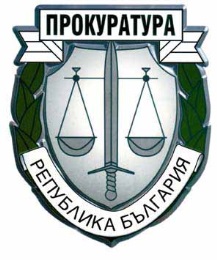 РАЙОННА ПРОКУРАТУРА - ПАЗАРДЖИКО Б Я В Л Е Н И ЕНА РЕЗУЛТАТИТЕ ОТ ПРОВЕДЕНА ПРОЦЕДУРА ЗА ПОДБОР ЗА НАЗНАЧАВАНЕ НА СЪДЕБЕН СЛУЖИТЕЛ НА ДЛЪЖНОСТТА „РАБОТНИК, ПОДДРЪЖКА СГРАДИ’’ – 1 ЩАТНА БРОЙКА В ЗВЕНО „ИНФОРМАЦИОННО И ТЕХНИЧЕСКО ОБСЛУЖВАНЕ“ ОТ ОБЩАТА АДМИНИСТРАЦИЯ НА РАЙОННА ПРОКУРАТУРА – ПАЗАРДЖИКНа основание чл.100а, ал.6 от Правилника за администрацията на ПРБ, след извършен подбор по документи и събеседване, Административният ръководител на Районна прокуратура – Пазарджик, обявява за одобрен за заемане на длъжността „РАБОТНИК, ПОДДРЪЖКА СГРАДИ“ в звено „Информационно и техническо обслужване“ от Общата администрация на РП Пазарджик – Валери Проданов Проданов.Административен ръководител: / п /………….        / Р. Бакърджиев /